Wednesday 17.06.2020Fluent in Five699 ÷ 3 =780 + ___ = 2,000100 X 0.79 = -  =Write 257 in Roman NumeralsTimes Table RockstarsSpend 10 minutes on TT Rockstars (ON SOUNDCHECK PLEASE!)Maths Task – Counting Squares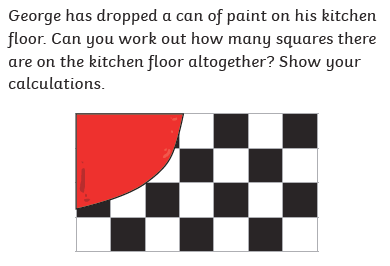 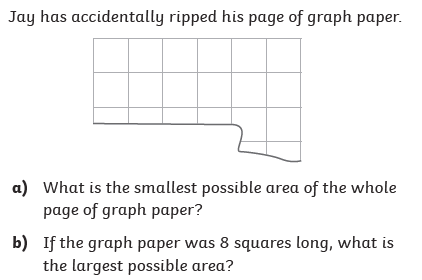 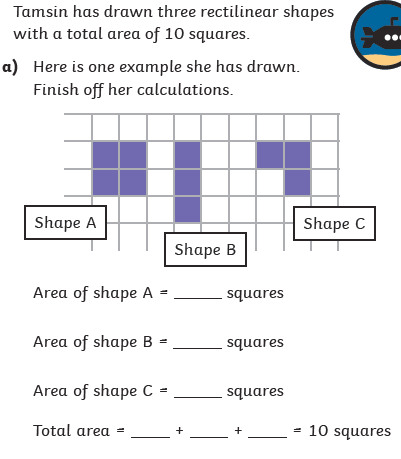 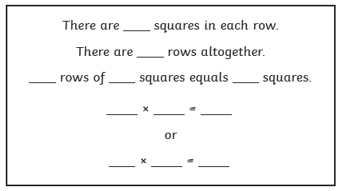 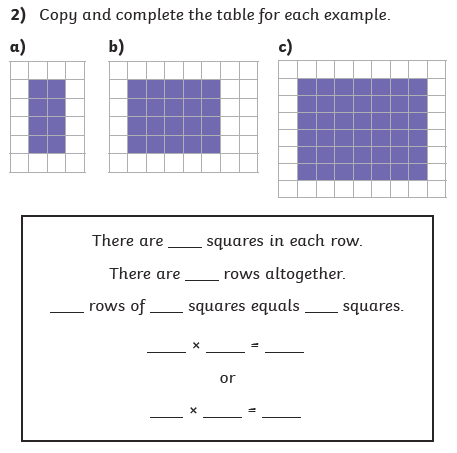 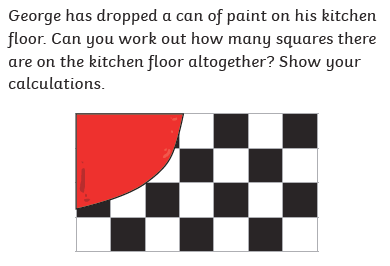 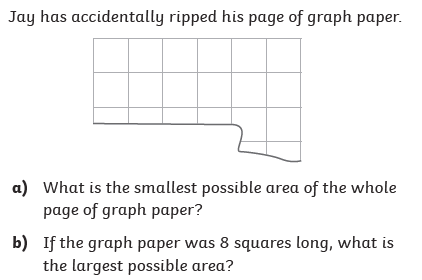 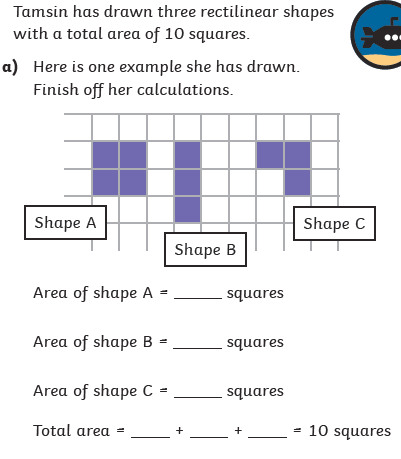 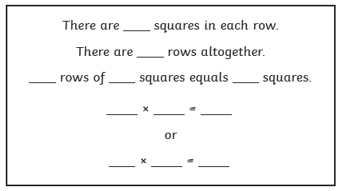 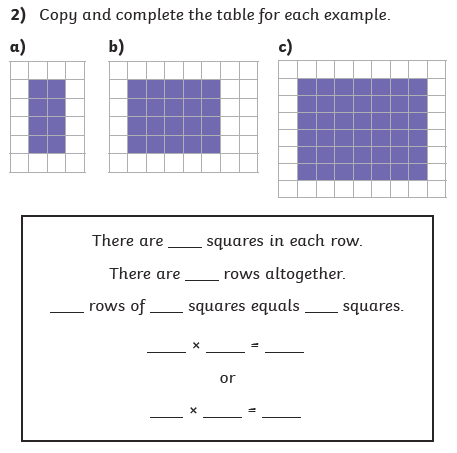 